Возможности хирургического лечения рака молочной железы1 Принципы хирургического лечения2 Лампэктомия3 Онкопластические операции4 Мастэктомия5 ВыводыРак молочной железы – главная причина смерти и инвалидизации женщин в возрасте 20-44 лет. Несмотря на то, что постоянно появляются новые методы диагностики и лечения этого заболевания, смертность в России до сих пор высока из-за того, что болезнь выявляется на поздних стадиях. Если же не игнорировать профилактическую маммографию, заболевание можно успешно вылечить. Главный метод лечения – операция по удалению рака молочной железы.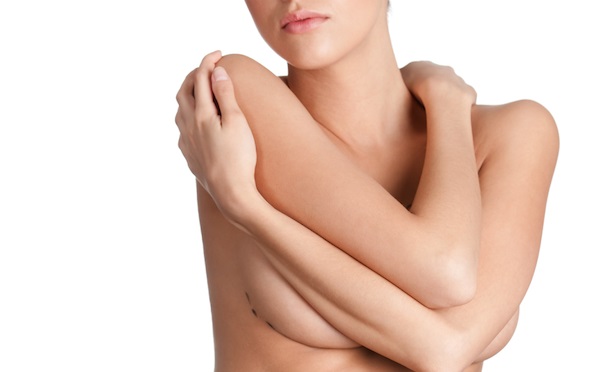 в них отсутствуют опухолевые клетки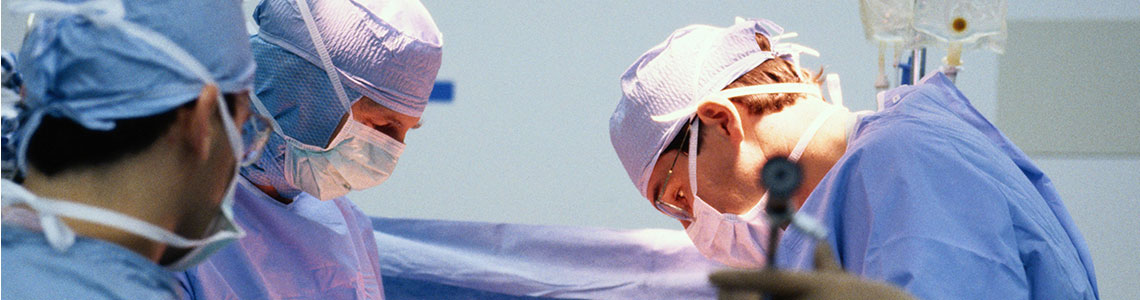 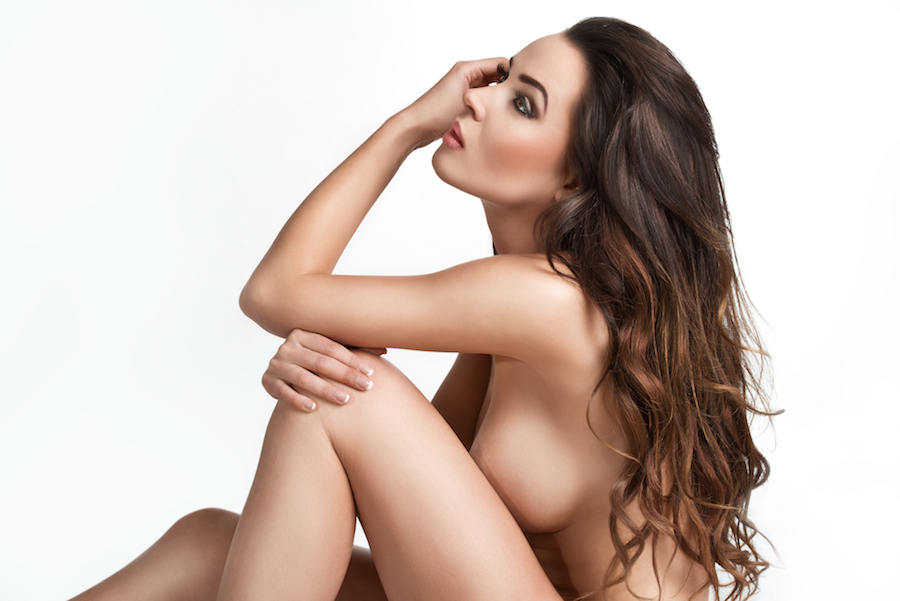 